Juan Nicasio Gallego  * 1777-1853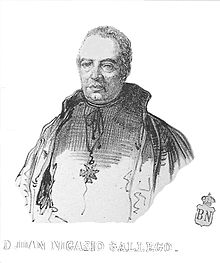     Artista y sacerdote, creativo y romántico, sereno y cautivador, da idea de cómo se puede resultar atractivo creando belleza con la palabra. Los catequistas pueden y deben imitar las ideas de los romántico pues suman la creatividad a la belleza del bien decir. Si le itan bien serán capaces de hacer de su tarea alo serio en el mensaje, dulce en la relación interpersonal y transformadora en los resultados.    Juan Nicasio Gallego Fernández retratado en Los Poetas contemporáneos por Antonio María Esquivel en 1846 - Museo del Prado, Madrid Su nacimiento fue en Zamora, el 14 de diciembre de 1777. Y su muerte fue en Madrid, el 9 de enero de 1853-. Fue un poeta español de la Ilustración. Tuvo una gran importancia en la transición del Neoclasicismo al Romanticismo. Biografía   Fue el primogénito de Felipe Gallego y Francisca Hernández del Crespo, de origen noble; sus contemporáneos lo describen alto y corpulento, asmático, cordial y campechano, ingenioso, amante de las tertulias y de vez en cuando irónico.    Tuvo una formación clásica en latín y humanidades con buenos maestros desde el principio, como por ejemplo Manuel Peláez, catedrático de los Reales Estudios de Zamora. Posteriormente estudió en la Universidad de Salamanca y, con una beca, en la Universidad de Osma, para doctorarse al fin en Filosofía y Derecho Civil y Canónico (1800). Doctor en Filosofía y Derecho Civil y canónigo, Juan Nicasio Gallego estudió Derecho en la Universidad de Salamanca. Ocupó los cargos de capellán de honor del rey y director de los Caballeros Pajes del rey. Más tarde, fue nombrado arcipreste del Pilar, de Zaragoza. Fue diputado por Zamora en las Cortes de Cádiz, juez de La Rota y senador.    En 1804 fue ordenado sacerdote y en mayo de 1805 opositó con éxito a una capellanía real en Madrid; en octubre Carlos IV lo distinguió con el nombramiento de director espiritual de los pajes del Palacio Real; por entonces empezó a publicar sus poemas en el Memorial Literario.     En Madrid estableció gran amistad con Meléndez Valdés y otros ingenios prerrománticos: Nicasio Álvarez de Cienfuegos y Manuel José Quintana. El histórico día Dos de Mayo, Juan Nicasio se encontraba dedicado a su Capellanía en el Palacio, y escribó su oda Influencia del entusiasmo público en las artes.     También trabajó como censor de periódicos y colaboró en las publicaciones Memorial Literario, El artista y Revista de Madrid. Ana María Freire López señala en el Diccionario biográfico español (2011) que «Gallego se movió en los círculos académicos e intelectuales del Madrid de la época, era miembro del Ateneo y del recién nacido Liceo Artístico y Literario, donde trabó amistad con la generación más joven, la romántica». Formó parte de la Academia de Bellas Artes, donde fue presidente    Se trasladó a Sevilla y después a Cádiz; recibió entonces algunas prebendas, como la de racionero de la catedral de Murcia, y fue designado diputado constituyente (como procurador suplente) por Zamora y trabajó en la comisión encargada de clasificar los informes relacionados a la convocatoria de las Cortes de Cádiz para la que había sido designado y en la redacción del proyecto de ley de libertad de imprenta.    Allí vivió en febril actividad, integrando hasta ocho comisiones e interviniendo en la discusión de 71 asuntos, hasta el regreso del rey Fernando VII, quien lo persiguió por ser liberal; estuvo pues encarcelado año y medio y pasó cuatro años confinado; primero, en la Cartuja de Jerez; afectada su salud, fue trasladado, a petición propia, al Monasterio de la Luz en Moguer y de allí al Convento de Loreto en Sevilla. Tras la gesta de Rafael del Riego fue liberado en 1820.      Fue arcediano luego  de Valencia y canónigo de Sevilla, tradujo Los novios de Alessandro Manzoni y cultivó la crítica literaria. También desempeñó los cargos de juez eclesiástico y fue designado senador del reino y académico de la Lengua y de la de Bellas Artes de San Fernando. Murió en Madrid en 1852, a consecuencia de una caída que había tenido el año anterior.      Domingo del Monte hizo una edición de sus Versos (Filadelfia: Imprenta del Mensagero, 1829) que incluía sonetos, dos elegías, entre ellas "Al 2 de mayo", dos traducciones del falso bardo céltico Ossián y su tragedia en verso Óscar. Elegido honorario en 1830, supernumerario en 1832 y académico de número en 1833. Ocupó el cargo de secretario de 1839 hasta su muerte en 1853.«Juan Nicasio Gallego está considerado como uno de los tres poetas clave en el paso del siglo XVIII a XIX, junto a Manuel José Quintana y a Alberto Lista. Su corpus poético está formado por elegías, odas, epístolas y sonetos, modélicos en su factura, además de otras composiciones, muchas de ellas de circunstancias», según explica Ana María Freire López. Cuando murió, la Real Academia Española recopiló sus composiciones en el libro Obras poéticas de don Juan Nicasio Gallego, publicado en 1854.Entre sus composiciones, destacan la epístola Al Excmo. Sr. Conde de Haro, animándole al ejercicio y buen uso de la poesía; las odas A la gloriosa defensa de Buenos Aires por los españoles en 5 de julio de 1807, A la buena influencia del entusiasmo público en las Artes; los sonetos A Zaragoza rendida por el hambre y la peste, más bien que por el valor francés y Canción patriótica dirigida los soldados españoles con ocasión de la batalla de Eslinga, ganada a Napoleón por los austriacos.